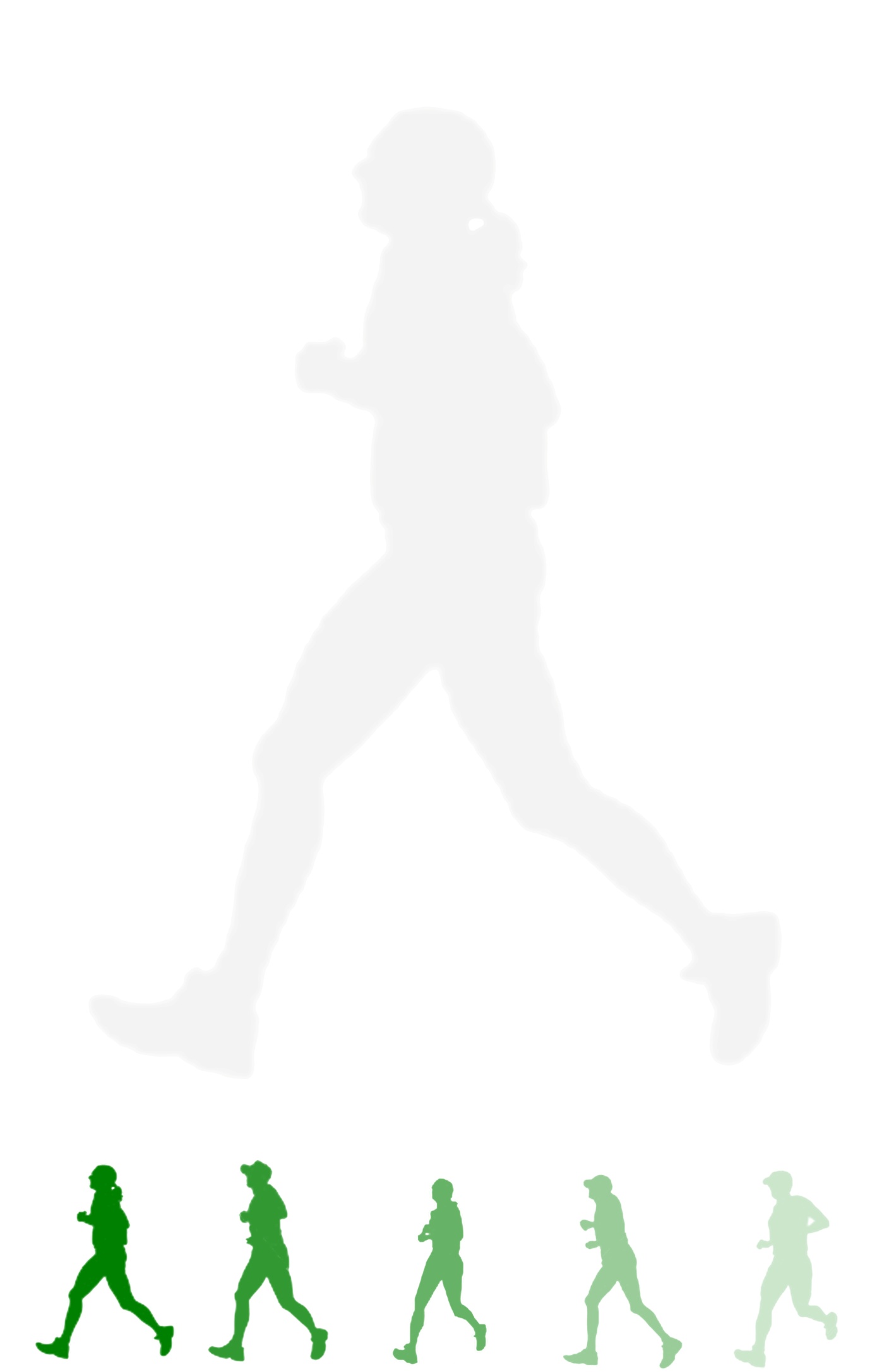 PoradovéčísloMeno a priezviskoPočetubehnutých kilo/ metrov1Marta Kupcová1,5km2VeronikaAdamcová1,5km3JaroslavaMádelová1,5km4Nikola Slašťanová1,5km5ZuzanaChovancová1,5km6Nikola Zubeková1,5km7Jana Balážová1,5km8Petra Kostelanská1,5km9VeronikaŽemberyová1,5km10Tatiana Morvayová1,5km11KatarínaFerková1 km12Milan Holub3 km13JánKlučiar3 km14Martin Barina3 km15MarošBaranec3 km16SlavomírKováč1 km17KatarínaHradilová1 km18Petra Demianová1 km19Eva Zeliezková1 km20MáriaBratková1 km21RadkaHarabová1 km22Erika Vozárová1,5km23Lucia Tužinská1,5km24KristínaOslancová1,5km25NatáliaKoniarová1,5km26Jana Kosecová1,5km27Silvia Krajčiová1,5kmCelkovýpočetubehnutých kilo/ metrov:Celkovýpočetubehnutých kilo/ metrov:43 kilometrovPoradovéčísloMeno a priezviskoPočetubehnutých kilo/ metrov1Petra Vozárová1,5km2Jana Zduchová1,5km3LenkaŠubová1,5km4Michaela Lauková1,5km5TeréziaSlabá1,5km6Jana Šinkovičová1,5km7KristínaŠtrbová1 km8Martina Borošová0,5km9PatríciaKalafusová1,5km10Adriana Miháliková1,5km11Tatiana Luptáková1 km12JakubMoravčík3 km13Martin Baranec3 km14Michal Hock1 km15Tatiana Považanová1 km16Andrea Kružliaková2 km17MáriaFáberová1,5km18Lucia Marušková1,5km19Daniela Arvajová1 km20Peter Bublák1 km21Martin Pacalaj4 km22TomášBielik4 km23JakubTabernaus4 km24Michal Karnas4 km25Karol Štrba1 km26DaliborPalaj4 km27JakubAzor2 kmCelkovýpočetubehnutých kilo/ metrov:Celkovýpočetubehnutých kilo/ metrov:52,5kilometrovPoradovéčísloMeno a priezviskoPočetubehnutých kilo/ metrov1OtoŠarkozi2km2Boris Mlčal1km3BarboraMádelová2,5km4MáriaFiráková2km5Martina Ďurková1km6Monika Pánová1km7Martina Nemcová0,5 km8RomanaMajerská2km9SimonaFusatá2km10Tatiana Považanová1km11Andrea Kružliaková2 km12MáriaFáberová1,5 km13Lucia Marušková1,5 km14Daniela Arvajová2 km15Michal Fraštia2 km16Adrian Šovčík2 km17MatúšDebnár1km18JakubBarniak2km19JozefKollár2 km20Anton Víglaský1 km21MatúšTužinský1 km22JaroslavBóna3 km23Peter Polc1 km24Erik Arvaj2 km25IvanSolčány1 km26Martin Prídelský1 km27TimotejLukáč1 kmCelkovýpočetubehnutých kilo/ metrov:Celkovýpočetubehnutých kilo/ metrov:42 kilometrovPoradovéčísloMeno a priezviskoPočetubehnutých kilo/ metrov1Michal Štrbáň3 km2DominikaVicianová1,5km3KristínaVíglaská1,5km4ZuzanaVavríková1,5km5IvetaHorná1,5km6Eva Mesiariková1,5km7Claudia Maczaiová1 km8KristínaPischová1,5km9Anna Polcová1,5km10KatarínaMajerská1,5km11ZuzanaZliechovcová1,5 km12DávidMartinka2,5 km13DávidŠtrba2 km14Martin Vavrík2 km15JaroslavGazdík2 km16VendelínMarszinsky1 km17LukášPolc2km18TomášIglódy1km19Michal Petráš1 km20Michal Elbaali1 km21Roman Výboch1 km22JakubTiturus1 km23Spolu34 kilometrov24252627Celkovýpočetubehnutých kilo/ metrov:Celkovýpočetubehnutých kilo/ metrov:171,5kilometrov